ЧЕРКАСЬКА МІСЬКА РАДА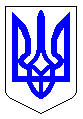 ЧЕРКАСЬКА МІСЬКА РАДАВИКОНАВЧИЙ КОМІТЕТРІШЕННЯВід 24.04.2018 № 311Про затвердження акту прийому-передачі у власність територіальної громади м. Черкаси квартири № 33 у житловому будинку по вул. Смілянській, 1         На виконання рішення Черкаської міської ради від  13.03.2018 № 2-3091 «Про безоплатну передачу у власність територіальної громади міста Черкаси квартири № 33 по вул. Смілянській, 1 у м. Черкаси», розглянувши акт прийому-передачі у власність територіальної громади м. Черкаси квартири  № 33 у житловому будинку по вул. Смілянській, 1 від Голінного А.М. – ліквідатора фізичної особи – суб’єкта підприємницької діяльності Манової Ганни Сергіївни, відповідно до Закону України «Про місцеве самоврядування в Україні», виконавчий комітет Черкаської міської ради ВИРІШИВ:1. Затвердити акт прийому-передачі у власність територіальної громади м. Черкаси квартири № 33 у житловому будинку по вул. Смілянській, 1 від Голінного А.М. – ліквідатора фізичної особи – суб’єкта підприємницької діяльності Манової Ганни Сергіївни (додається).2. Контроль за виконанням рішення покласти на директора департаменту економіки та розвитку Черкаської міської ради Удод І.І. Міський голова                                                                             А.В. БондаренкоЗАТВЕРДЖЕНО:рішення виконавчого комітету Черкаської міської радивід____________№_____А К Тприйому-передачі у власність територіальної громади міста Черкаси квартири № 33 у житловому будинку по вул. Смілянській, 1 від Голінного А.М. – ліквідатора фізичної особи – суб’єкта підприємницької діяльності Манової Ганни Сергіївни.«___»________________2018р.						м. Черкаси	Відповідно до рішення Черкаської міської ради від 13.03.2018 № 2-3091 «Про  безоплатну передачу у власність територіальної громади міста Черкаси квартири № 33 по                             вул. Смілянській, 1 у м. Черкаси» та рішення виконавчого комітету Черкаської міської ради від 06.04.2018 № 214 «Про утворення комісії для прийому-передачі у власність територіальної громади міста Черкаси квартири № 33 по вул. Смілянській, 1», комісія у складі представників:Голова комісії:      Бордунос Л.І.. – заступник міського голови з питань діяльності виконавчих органів ради.Члени комісії:       Крамар І.М. – заступник директора департаменту – начальник управління власністю департаменту економіки та розвитку Черкаської міської ради;	Гордієнко Я.М. – заступник начальника управління – начальник відділу обліку комунального майна управління власністю департаменту економіки та розвитку Черкаської міської ради;       Мельнишина О.А. – начальник відділу житлового обліку департаменту житлово – комунального комплексу Черкаської міської ради;       Голінний А.М. – ліквідатор фізичної особи – суб’єкта підприємницької діяльності Манової Ганни Сергіївни. арбітражний керуючий, провела роботу по прийому-передачі квартири № 33 у житловому будинку по вул. Смілянська, 1, у власність територіальної громади міста Черкаси  та встановила:Загальні відомості.Квартира № 33 розташована на дев’ятому поверсі дев’ятиповерхового житлового будинку по вул. Смілянська, 1, загальною площею 50, 2  кв.м. Матеріали стін – цегляні. Перекриття – залізобетонні плити. Будинок обладнаний ліфтом, радіотрансляційною мережею. Квартира обладнана водопроводом, каналізацією, центральним опаленням, електроосвітленням.Відображене в акті прийнято:Голова комісії: 								Л.І. БордуносЧлени комісії:								І.М. Крамар											Я.М. Гордієнко											О.А. Мельнишина                                                                                                                        А.М. Голінний